График пересдач кафедры ЭТиОУ с 25.05.2020 по 30.05.2020Заведующий кафедройэкономики труда и основ управления,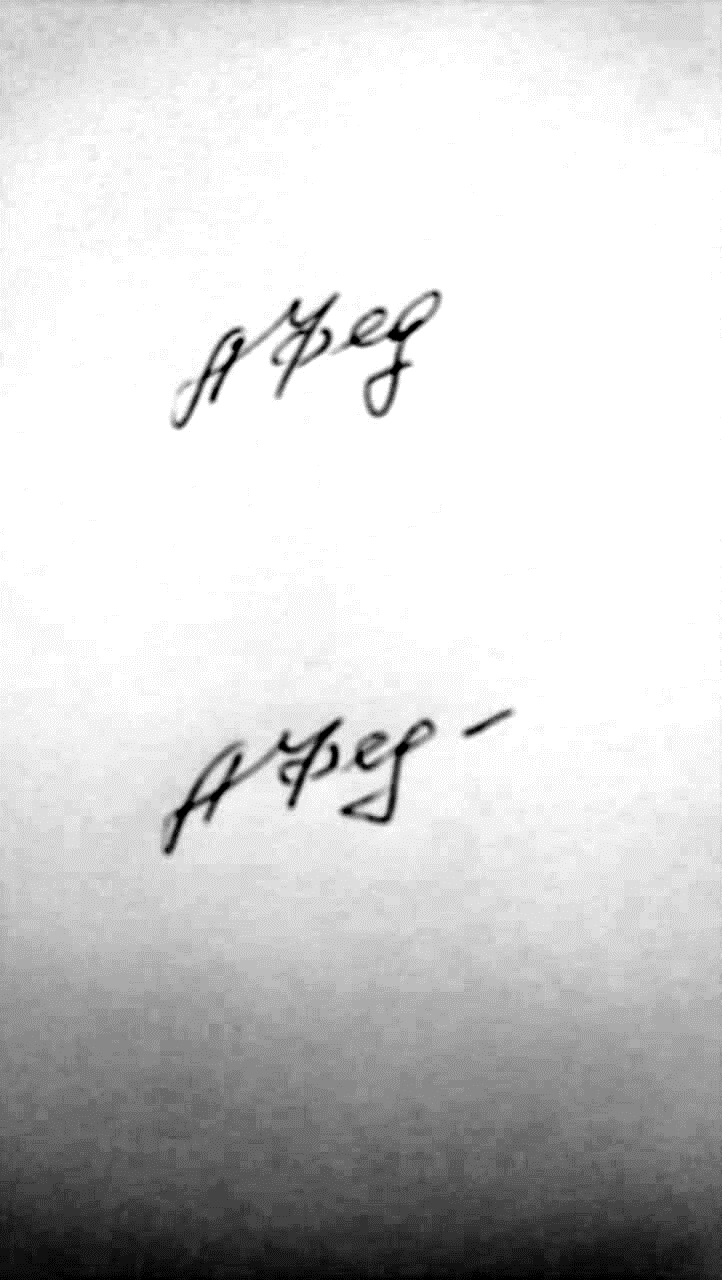 проф. д.э.н.                                                                                                                      Федченко А.А.Направление подготовки, предмет, курс, форма обученияФИО студентовФИО преподавателяДата, времяФорма контакта в электронном университете: видеоконференция или ограничение времени на выполнение письменных заданийОчная, Бакалавр (ФГОС3+) Экономика (4 оч)  (38.03.01) Коммерция 4 курс, 10  группаУправление торговым предприятием  ЭкзаменГончаров А.С.Кравец М.А.25. 05.2020С 16.00 ч до 19.00 чПисьменное задание в ограниченном режиме времени в системе edu.vsu.ruОчная, Бакалавр (ФГОС3+)
Экономика (4 оч) (38.03.01) [Экономика труда (ФГОС3+)]
4 курс, группа: 12
Региональные особенности рынка труда (Б1.В.ДВ.11.01) [Зачет]Кон Е. АСиденкин М.С.Чусова Ю.К.Колесникова О.А.25. 05.2020С 16.00 ч до 19.00 чПисьменное задание в ограниченном режиме времени в системе edu.vsu.ru